Chinese Dynasty AutopsyDirections: You and your partner will be investigating the success and eventual downfall of a Chinese Dynasty. You will be depicting this through an autopsy report. You will create a poster for one of the following civilizations:ShangZhouQinHanSuiTangSongYuanMingQingPart One - Dynasty Obituary: You will create a clear picture of what this dynasty was like during healthier times, organized according to the following categories:Info section: Dynasty name, date (beginning & end), founderHead: Significant leaders & accomplishmentsHands: Art & Literature, Architecture & Technology advancesLegs: Labor systemsSpine: Political structure, major political events/trends  Ribs: Social structure Heart: Religious beliefs/philosophies Feet: Trade routes and goods traded*Be creative- whenever possible, incorporate elements of your dynasty’s art, architecture, culture, etc. Part Two - Dynasty Autopsy:What led to the decline of this dynasty?What weakened it?What led to their demise?*Be creative- include illustrations or symbols representing the cause(s) of death.Other Information:You need at least three sources of information from the library databases ONLY. Start by using the sources linked on my website, this can count as one of the three required sourcesMLA Work Cited Page requiredWrite your dynasty obituary information in one color.Write your dynasty autopsy info in a different color.Here’s a general idea: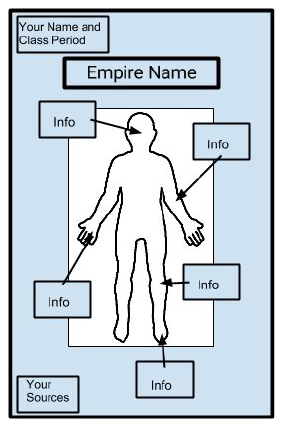 Total: ______ / 30Exceeds StandardsMeets StandardsApproaching StandardsBelow Standards Part 1: Dynasty Obituary All 8 categories on the poster with content that is:AccurateDetailedAll 8 categories on the poster with content that is: AccurateAdequateEither there are less than 8 categories OR some of the content is:InaccurateLacking depthLacking a few detailsThere are less than 8 categories AND content is: InaccurateLacks necessary detailMissingPart 2: Dynasty Autopsy Detailed and accurate account of the collapse of the dynasty in 5-7 complete sentences.Accurate account of the collapse of the dynasty in 3-4 complete sentencesEither the information is less than 3 sentences OR it is written in bullet point format.Some information may not be accurate. The information is less than 3 sentences and written in bullet points.Much of the information is not accurate. Creativity & Organization High level of effort apparentPoster is colorful and creativeContent is easy to read and flowsEffort is apparentPoster is colorful and gets the point acrossPoster is organizedContent is easy to readEffort is somewhat evidentPoster lacks color or creativityPoster isn’t organized very wellContent is somewhat illegible Effort is minimal or not evidentPoster has no color or creativityPoster has no obvious organizationContent is illegibleCitationMore than 3 sources used.No errors on the Work Cited page. Three sources used. 1-2 errors in the Work Cited page.Two sources used. More than 2 errors on the Work Cited page.No sources and/or no Work Cited page. 